「香港宣道差會」本週代禱消息(2022年8月4日)泰國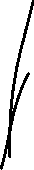 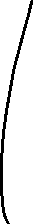 李瑞麟、陳家恩 (專職宣教士－宣道會宣愛堂/愛倍語言資源中心)求主幫助我們各方面適應，不論事奉及家庭角色上，特別順皿仍未接受自己需要做哥哥，記念他的情緒；願BB是一個「食得、痾得、訓得」的乖BB，加力量給家恩及瑞麟照顧三小孩。在港澳的家人：保守他們有健康身體。青島雁子（專職宣教士－特別群體）感謝主每天的同在與帶領，為每周預備講道、教會、基金會及語言學校的事奉，求主施恩。為瑞麟單位添了男丁感恩，求主保守母子健康及成長，全家庭的適應。記念雁子要兼顧教會的服侍。楊安信、黃嘉琪 (專職宣教士－語言學習)請為安信夫婦於莫拉肯教會中忙碌的工作禱告，讓我們能夠有足夠的智慧去教導兒童和青少年英文和聖經，又讓我們在忙碌之餘亦能夠有充足的睡眠和休息。為教會的兒童和青少年事工禱告，星期六的聚會有30多位同學參與，願神大大賜予教會智慧去牧養祂的小羊，亦為教會的泰國傳道夫婦禱告，願主堅固他們。艾憐 (信徒宣教同工－特別群體)這星期有一天假期，會和朋友去玩，願路上有平安，和朋友有美好的分享。森美、小兒（宣教士【聯屬本會】－語言學習）求聖靈保守我們身心靈及語言學習。鄭美紅 (專職宣教士【聯屬本會】－語言學習)9-12月回港述職的日程安排，求主預備使用不同的分享機會；讓肢體們認識泰國的福音需要。求主保守美紅的身心靈健康，常常有喜樂！柬埔寨吳梓江、胡美玲（信徒宣教士－訓練及關顧）柬埔寨疫情起變化，各事工單位陸續發現有人確診。請為同工隊應變代禱。工場於 7/8 舉行聯合主日崇拜，原安排講員剛發現新冠確診。請為籌備團隊安排相關調整禱告。工場正接待從香港來的探訪隊，以上變化擾亂了早前安排。求上主賜團隊智慧回應。張日新（信徒宣教同工－亞洲人力資源學院）本地新冠病例再次增多，學院主任Philip、太太Ratha及女兒，以及3位學員確診新冠感染，求主醫治，記念學院同工健康及應變。這兩個星期接待從香港來的教育探訪團，願主賜福與本地老師的交流和培訓。工場這周日(7/8)舉行首次差傳聯合主日崇拜，馬德望堂肢體將透過網絡實時參加，記念講員及各事奉人員，以及聚會時電力和網絡。願肢體得激勵、同心回應大使命。-兒子諾心9月到英國升學，但仍在等候所需大學文件申請學生簽證，求主開路；女兒諾恩這星期開課，求主賜福她高中最後一年，引領她計劃前路。黃俊雄、黃揚恩（信徒宣教同工－語言學習）上週末首次到訪馬德望教會，感受到縱然我們與大部份肢體是首次見面，但仍有主內團契的愛，感謝主。國內防疫意識放鬆，但疫情卻沒有靜下來，當中金邊堂的堂委家庭Philip及宿生Chamroeun也相繼確診，求主保守及醫治。這主日7/8為首次金邊及馬德望共四間教會的首次聯合崇拜，但卻因疫情事奉人員減少，講員黎牧師也在泰國確診未能來柬，求主賜下眾同工們有智慧及能力應變，也求主醫治患者。陳啟成、周小嫻（信徒宣教同工－語言學習）宣恩堂女生宿舍有一宿生新冠確診，現時正隔離和康復中，仍有咳嗽，求主完全醫治她，保守其他宿生保持警覺，做好預防措施，保持良好的飲食習慣和充足的睡眠，有健康的身體對抗病菌。為8月7日聯合崇拜順利舉行，眾肢體有美好的配搭、合作和分享。現時工場也要接待從香港來的探訪隊，因金邊疫情最近似乎也有變化，各事工單位相繼有人確診，願主賜保護和智慧予同工和探訪隊員，保持警覺，作好預防措施，也隨時靈活應變。蔡婉玲 (宣教士【聯屬本會】－教育事工)女子學校將於9月2日舉行畢業及散學禮，因小學校舍的地方有限，很難兼顧出席人數及防疫措施的社交隔離，求主預備合適地方，讓榮耀，頌讚歸給我們的主耶稣，今年有18位同學小學畢業及7位初中生畢業。為中學校舍工程禱告，求主祝福工程公司，讓工程順利於8月下旬完工。預計新學年有4-5班中學生會遷入中學校舍，我們正籌備在校舍內添置各樣器材、家具，求主預備。我們正準備新學年的安排，當中涉及很多行政工作，如編排時間表等，這些都不是我的強項。求主賜予智慧與我和我的同工，可以妥善安排這些工作。澳門梁祖永、杜燕玲（專職宣教士－回港本土任務）祖永夫婦已平安到港。請記念身心靈的健康，以及不同的事奉。陳佩貞（專職宣教士－長者福音事工）感謝主的信實，在疫情下賜予美好消息，讓我們的團隊增加同工，結伴繼續往前行！ 感謝主，能夠靠著祂的保守，繼續在澳門事奉，服侍長者的群體，與團隊一起同心前行！郭麗思（專職宣教士借調本會－宣道會宣道中心堂 /臺山學生服務中心）求主賜體力和心靈的力量，並賜和同工合而為一的心，一起在一切限制繼續為主拓展石排灣事工，在石排灣社區得著更多居民歸到祂的名下。求主堅固身體及心靈軟弱的長者信徒，賜予我們與他們同行和給予他們鼓勵的心靈力量和智慧。盧美娟（專職宣教士－宣道會新橋堂）澳門的抗疫策略進入“鞏固期”，每個工作場所最多容許一半的工作人員。請為我們的牧養工作禱告，求神賜下智慧和能力。劉愛琼（專職宣教士－宣道會新橋堂）祈禱疫情能穩定下來，市民能回復日常生活。記念弟兄姊妹在疫情下的生活和工作！求主堅定他們信靠的心。葉錦樺（信徒宣教同工－澳宣培訓中心）求主眷顧疫情過後市民生活回復正常，社會經濟復甦。掛念家人：二姐夫病了入院，求主讓他平安早日出院。求主記念石排灣長者的身心靈，已沒有聚會整整六周了。英國岑偉農、阮幗雄（本土宣教同工－南倫敦宣道會）為9月16-18去曼城穆民短宣祈禱，為招募參加者禱告。為10月張牧師加入南宣服事禱告。他會在7月回港探親。為南宣有多名肢體感染新冠康復禱告。彭大明、黎燕芬（本土宣教同工－東倫敦宣道會）請為五天(8月1-5日)的「兒童聖經班」禱告。共有18位小朋友參加。今年我們更特別安排有家長的活動。讓家長們也可以有不同的學習。是次「兒童聖經班」蒙神帶領遠渡從美國Houston「福遍中國教會」(FBBC)短宣隊來協助，求主大大使用每個成員成為每位小朋友及家長得主的祝福。為「東宣」申請註冊的事情代禱。現時的申請比過去都繁複和嚴謹，求主引領能填好一切的資料。我們每月仍有赤字，求主供應。為大明在11月中會到「加拿大列治文使命宣道會」主領差傳年會，求主賜使用。燕芬和焯穎的敏感已有好轉。黃國輝、唐美寶（信徒宣教士－布萊頓宣道會）青少年和兒童夏令日營能順利舉行，為活動、學生、老師和安全等禱告。 神預備能用英語教導少年人的主日學導師。 好幾個家庭和學生回港，他們在教會熱心事奉，禱告神在暑假為我們預備足夠工人。 為在副堂設立祟拜直播禱告，以預備地方給一批將到英的家庭。 在迎新週認識一些到英進修的華人學生，讓他們有機會接觸福音。冼偉強、楊瓊鳳（專職宣教士【聯屬本會】－佈道事工）為推廣和計劃 2022年8月27-29日全英廣東話夏令生活營。 組織在英國選定城市舉辦香港友誼節 (Friendship festival)。   為嘉冕準備A-level考試，修讀她選擇的大學課程禱告。 安藤、世美（專職宣教士【聯屬本會】－特別群體事工）記念世美在8月份於諾定咸華人教會講道，求主使用信息。其中一間差派教會的弟兄姊妹7月來訪時，恰巧是宰牲節，感謝主讓他們更清楚看見我們服事群體的情況，明白這兒的屬靈需要，求主使用他們把所見到的回港後與弟兄姊妹分享。8月份我們安排放年假，期間我們會探訪朋友及一同遊覽，感謝主的恩典讓我們能在祂裡面喜樂，願我們在假期過後，重新得力。劉卓聰、黃韻盈（專職宣教士【聯屬本會】－宣教動員）請記念身心靈健康。西印度洋林永康、盧月冰（專職宣教士－留尼旺基督教華僑教會 / 基督教華僑中心）請記念林牧師夫婦身心靈健康。吳家佩（專職宣教士－留尼旺基督教華僑教會 / 基督教華僑中心）這幾個星期我們每週都與一些中、法語的家庭有活動，求神使用我們的分享和見證，將他們引領到主耶穌的跟前。一位福音飯局的常客連續三星期參加了週二晚的查經班，求神讓她在小組裡認識真理，得著真正的救恩。記念這個星期五5/8早上，安排了一個小型的甜品工房，幾位福音飯局的參加特別邀請家佩教授製作日式麻糬。求神讓我們有美好的分享和進深友誼。黃聲鋒、郭志茜（專職宣教士－馬達加斯加宣道會京城堂暨幸福家庭服務中心）7月31日出發到Finerive-est舉行第二次短宣行動，今次除了作傳福音訓練，兒童佈道訓練及栽培訓練，在短宣期間亦有義診服侍及培訓當地傳道人如何帶領教會，及學習基本護理常識，求主使用我們短宣隊一方面傳揚福音，一方面醫治病人。經過三個月工程，多用途活動室已經竣工，日後可以成為活動場地，感謝主藉主內肢體慷慨奉獻，供應事工上的需要，一無所缺。李就成、林燕萍（專職宣教士－馬達加斯加鄒省華人基督教會/鄒省幸福家庭服務中心）教會一位在寧波留學的青年因檢測結果超過限期而錯過原定的航班，但上星期五终於順利回到馬島。另外，他在星加坡感染了新冠肺炎的姐姐現已康復了；為他們感謝神。求神繼續為新同工一家開通達的路，讓他們能如期出發和順利入境。崔緯濤、袁清嫻（信徒宣教同工－醫療事工）短宣大隊經過19小時的旅程，平安來到外省Fénérive-Est。這段路程有很多大貨車經過，晚間行車卻是欠缺街燈，彎多路窄，有些路段更是破爛不堪。坐在車上就猶如坐在船上，非常搖曳。深深感到能夠平安到達其實並非必然，一切都是神的保守。星期五5/8將會返回首都京城，求主帥領，讓眾人平安回程。短宣的主要目的是激勵這裏外省教會參與差傳，內容包括如何讀聖經，領袖培訓，佈道，醫療服事，兒童活動，話劇班等等。過去兩天，參與佈道活動的新朋友不多，即使改變策略，組成小隊外出作出邀請，最終反應仍然不似預期。最後一天的服事，我們會嘗試把握機會，在病人等候見醫生和取藥物的時候關心他們。求主賜下足夠的勇氣和信心，讓教會的青年人懷著基督的心腸，去關心病人身體的需要，有智慧地去敏銳和回應病人的心理狀況，抓緊機會傳講福音。經過兩天的醫療服侍，我們總共接觸了42位病人。感謝神，為我們預備了一位有愛心的醫生Dr.Hary與我們同工。在有限的時間中，見到她關心病人，治療方向全面，面對過去一些較為少見的疾病，處方很到位，同時又耐心聆聽病人的困擾和感受。求主繼續使用她忠心的服事，成為更多病人的祝福。見到她每天服事之後都很疲累，求主幫助她，賜下足夠的恩典，讓她繼續有健康的身體去醫治病人。每日下午都有4位Fénérive-Est教會青年接受醫療訓練。他們分別是Henintsoa, Caméline, Récennie 和Judicia。他們雖然沒有醫療背景，但一直專心學習，又主動發問。求主使用他們的裝備，讓教會的信徒和福音對象的身體、心靈和聖經真理上均得着造就!留在京城的Kopey和Ocean，並Kopey腹中29週的小女兒平安渡過了四天。求主繼續保守留在大本營的他們，讓前線同工無後顧之憂地事奉。梁智康、張佩茵（信徒宣教同工－青年事工）請記念前往Fénérive-Est短宣。教會有些青年有事奉心志，我們陸續與幾位傾談，鼓勵他們運用自己的專業和恩賜，在教會及中心工作。我們需要聘請咖啡室員工、廚師、處理對外及政府部門的申請、文件及翻譯等。求主讓他們看見異象，以信心去回應這服侍。創啟地區爾東、爾佑（專職宣教士－華人事工）工場疫情嚴峻，兩個大家庭都有肢體大人和小孩確診，求主保守並醫治確診者。因為疫情嚴峻，原有的實體崇拜，現改回線上聚會，求主帶領。請為爾東爾佑的家人代禱，許久沒有見到家人，祈求父親看顧保守他們。孫智、孫慧（宣教士【聯屬本會】－福音/醫療服務）感恩培訓中心在下半年的教課、功輔班等，多了義工支援。求主賜下良機，在課餘活動、家訪及閑談中，讓同工/義工們與家長及學員皆有懇誠的溝通，進一步建立互建關係。感恩當地疫情得以受控，但物價通脹卻急升，民生困苦，社會治安轉差！求主憐憫，賜下智慧、資源及動力給政府官員，釐定適時政策及執行的合宜措施，以致民生按序得改善。繼續為華人家庭三位剛接受洗禮的弟兄，祝福他們在主愛護蔭下成長。求主保守華人教會及團契同工們能竭力地合一服侍，逆境下勇敢地為主多結果子。鄭氏夫婦（宣教士【聯屬本會】－東南亞 / 培訓事工）求上帝保守鄭氏一家在新的事奉崗位上有美好的適應，又與同工們彼此謙卑服事。星空、卡莉（宣教士【聯屬本會】－回港述職）身心靈健壯，與主親密。 更多機會分享異象。 主掌管新機構申請過程。 善用時間裝備和增強當地語。 雪嶺家能有智慧發展國家、改善民生與經濟。 感恩星空父親逐漸康復良好。 星空父母及未信家人早日接受禮物。丁噹家庭（宣教士【聯屬本會】－語言學習）社會：雖然沙國疫情已「完結」，但由於歐洲打仗，相信今年遊客會大幅下降—即嚴重影響本地經濟！盼望政府顧念市民疾苦，不要再強加政策以增加庫房收入！朋友：不知不覺，MM已是青少年，反叛的她有很多異常行為，令到家人不知所措。明白這個年紀不喜愛聽大道理，但祈求有機會跟她多點接觸、分享，盼望生命影響生命！家人：由於老家政策改變，丁家不能隨時回國。求天父憐憫，丁家兩老身體健康！萬一家人有事，遠在沙國的真不知如何是好！這種有家歸不得、有親不能見的感覺，在疫情下份外難受。Panda（宣教士【聯屬本會】－多姆人事工）記念多姆人的門訓和識字教育。記念與接任同工的交接。記念與同工的面談和盡快完成多個報告。 記念身心靈健壯。冰梅（宣教士【聯屬本會】－語言學習）最近數月身體有不同毛病，都是集中在右邊身體有不同痛楚，感恩天父預備了醫生為我檢查及針灸，要服用不同營養補充劑及游泳改善身體問題，請記念身體情況及能持之以恆地游泳。八月有多次難民野餐活動，請記念天氣及各項安排。無花果國通膨超過70%，七月起最低工資提高了30%，人民生活艱苦，請記念民生需要，特別是難民。手物夫婦（宣教士【聯屬本會】－回港述職）泰國–協助計劃未來三年的翻譯內容，填寫籌款申請表，檢查撒該和撒母耳的故事，及檢查約二十個故事的簡介（手物先生）；檢查創世記第三至五章，以及經修改後的以斯帖記五至十章（手物太太），春之國–參與聾人翻譯員的培訓及學習手語，預備檢查翻譯（手物先生）。印尼–協助處理團隊中的人事問題（手物先生）。香港–檢查馬可福音第一章（手物太太）。平安河–協助處理團隊的行政事務（手物太太）。飯糰一家（宣教士【聯屬本會】－聖經翻譯）籌備巴布亞新畿內亞的手語發展工作坊：協助當地的聾人協會去製作一些手語教材，讓聾童及他們的家人能夠學習手語。記念彼此能夠建立良好的關係。飯糰先生計劃於八月份去探訪當地的聾人群體，求主帶領所有的籌備工作，包括實地的及後期跟進的項目。該地的治安及公共衛生問題都非常惡劣，求主保守飯糰先生的旅程安全及心靈有平安。感恩大飯糰開始了暑期課程後有明顯的進步，體力恢復了不少，看見他每天早上背起書包出門的樣子，好感觸！感謝主的醫治和安慰。我們開始遞交申請表去心儀的中學，求主為大飯糰預備最合適的學校。求主賜他心力去應付考核的程序。中飯糰開始考第二次的呈分試。求主賜他一顆認真求學的心及自律地管理時間的能力。應試時，他很需要有冷靜的頭腦，請記念他能夠保持輕鬆的心情。小飯糰下個月便開始返幼稚園了！希望飯糰太太可以抽多些時間陪伴小飯糰作入學的準備。感恩他健康成長，活力十足！語言發展方面有輕微遲緩，求主讓我們有耐性去培育他。公公婆婆近日費盡心力去幫忙照顧小飯糰，求天父眷顧他們各方面的需要，報答他們的勞苦。求主賜智慧、能力、愛心和耐性給飯糰夫婦，讓我們面對困境及考驗時，可以更加敏銳主的引領， 心靈不至疲乏無力！冒號家庭（宣教士【聯屬本會】－回港述職）太太眼睛手術成功，康復良好。早前居住地區大停電卻沒大礙。能造訪朋友、教會、家人，甚感欣慰。為太太能於3個月內完全康復代禱。我們一家回港後，都出現不同程度的氣管敏感，求主醫治。先生的語言密集課程已於6月底完結，求主讓往後的自修時間幫助先生追回學習進度。求主讓我們的述職分享和遘道信息能祝福香港教會和弟兄姊妹。木棉（宣教士【聯屬本會】－語言學習）鼻敏感少了很多，亦慢慢習慣這裡的天氣，雖然每天差不多40度左右(亦要穿長袖衫、褲或裙)，但慢慢都適應多了。(未到真正高溫-可達50度以上)肩膊撕裂痛也慢慢減輕了，感恩。記念有更多機會與業主一家建立美好關係，曾經有很少時間與業主太太談論屬靈事情，祈求有更多機會時機。祈求木棉父母家人健康平安，祝願他們早日得著救恩。祈求木棉身心靈健壯，與主每天有美好的關係。祈求團隊繼續有合一的心，彼此有包容及有愛。祈盼當地朋友能在異象異夢中遇見主。東北亞日本關俊文、吳敏慧（專職宣教士【聯屬本會】－日本人福音事工）為新來日的宣教士們禱告，有來自韓國、美國及澳洲的。禱告他們在文化適應及語言學習上有順利的開始。特別為到札幌開拓新事工的Cho一家禱告，無論在找屋子、學習及暑假的新短宣隊安排上得蒙保守。國際團隊事奉上，本年暑假有一個「另類」的短宣，召集了有志的學生義工們，按著世界各地事工的一些支援性需要，（例如網頁制作、事工數據分析、新材料設計等等）作一個月的短宣。目標是希望鼓勵一些有特別恩賜的信徒們，體驗不同角度的事奉，帶動更多有志者在未來加入事奉。慕行升小學進展：6月中，敏慧參觀了一間特殊支援學校，求主引導我們知道這學校是否合適慕行。之後又會再與教育部門見面約談，商討下一步的安排。求主繼續加力和引領這個過程。求主繼續賜福保守我們一家的健康。特別面對育兒上的各種挑戰，真的需要在身心健康上有額外的恩典。求主保守在港家人的健康，又願未信的家人早日接受救恩。梁頴階、容小敏（專職宣教士【聯屬本會】－回港述職）已平安回港。記念不同的分享和事奉。李世樂、鄧淑屏（專職宣教士【聯屬本會】－回港述職）感謝天父保守我們平安回港安頓。誠然，計劃無完美，錯敗亦難免，有主同行，總能經過。記念 8月始的述職進程，現暫約定至年底將於 15間教會講道、1間教會及2間差會分享、約見代禱者。願主潔淨使用，透過宣講、分享及團契，彼此建立，同為宣教。請記念三陸希望基督教會(4 位宣教士；1 個基督徒家庭；6 位山田住民)。蔡明康，王淑賢（專職宣教士【聯屬本會】－日本人福音事工）在紛亂不安的世代，求主賜平安、安慰醫治創傷的心。求主復興日本信徒，願意勇敢向人傳福音、見證主愛。感恩對象們均願意參與在教會舉行的活動。感謝主，能繼續接觸對象，並進深與對象們的關係。七月初平安駕車前往東京參與差會會議，感恩。宣教犬Match及明康的小意外大致康復，感謝主。求主賜我們及在港家人的身、心、靈健康。談允中，梁秀英（專職宣教士【聯屬本會】－日本人福音事工）求主賜耐性學習掌握教會不同事奉崗位的做法及習慣。教會有幾位有精神及情緒問題的參加者，求主賜智慧、耐性及合宜言語去關心他們。為差會的Kingdom Vision 宣教新策略祈禱。求主使用讓宣教士能進入有需要的群體中服侍，引領他們經歷神整全福音的大能。非洲劉偉鳴、梁琬瑩（烏幹達，專職宣教士【聯屬本會】－婦女及社區服務）記念偉鳴媽媽和琬瑩爸爸的身體健康。我們可如期早返港探望雙親。記念學生們的靈命成長。教牧培訓培訓在8月22-29日進行。感恩！琬瑩工簽已批出。BE夫婦（專職宣教士【聯屬本會】－語言學習）本地總統及地區大選在即，一般預期9/8選舉日後一個多星期或會生亂，學校停課，部份食肆商店將會關門，各人都開始儲糧，預備留守家裡。求主看顧保守這地人民。B剛於月初首次在東非度過生日，喜獲戰友、語言學校老師及同學們齊唱生日歌贈慶，彼此分享食物，一起歡度B的生日。BE在山區語言學校專注學習本地語言剛好一個月，二人亦感有所進步；惟仍需多加操練與本地人對話 (特別希望與未信者)，求主預備二人與福音對象有傾談的機會。BE現每天從早到下午都在學校學習語言，晚上溫習所學，於山區生活鮮有機會與熟悉的人親身接觸。感恩近來有機會接待工場上的戰友，或到訪的短宣參與者，彼此激勵。南美巴西張志威、司徒美芳（專職宣教士【聯屬本會】－華人事工）為巴西經濟和治安禱告，求主施恩保守經濟可以盡快復蘇，治安可以好轉，罪案可以大大減少。為兒童主日學老師禱告，求神給她們愛心和智慧教導小朋友，自小認識主耶穌。男士小組最近有兩位長者信主，求神堅固他們的信心，靈命能穏定成長。因教會位置遠離華人區，不便於發展華人的事工，所以教會現正探討遷堂的可行性，求主帶領和賜下同心給弟兄姊妹。德國吳鐘音（德國本地同工—華人事工）新冠病毒疫情仍然嚴峻，求主幫助疫情可早日受控，各行各業可重回軌道，經濟復甦起來。求主幫助差會的本土同工吳牧師，他一家在法蘭克福南部服侍，現在藉線上講道、進行每週家庭小組及查經組並作有限度的個人聯絡及關懷。盼2022年有所突破，求主預備並差遣更多合適工人早日能前往德國開拓教會，服侍未得之民。香港李翠玲（專職宣教士，本地跨文化事工 - 泰人恩福堂 / 泰人恩福服務中心）8月中心暑期活動及預教新學期課程。與市建局合作關心和派物資給受重建影響泰籍居民。泰傳道師母之父親安息主懷，1/8全家回泰殯喪。黎師母大兒子大腸癌22/8打化療針第四支。梁志雄、朱秀卿（專職宣教士－宣教培育）感謝神的恩典，經過多年的努力研究，志雄終於在7月29日呈交了研究論文，並等候大學安排評核口試，求主帶領，使監考專員們同意他的論點，使他可順利通過口試，正式完成這個研究項目，取得學位。最近收到差會通知，得悉我們今年上半年的宣教經費不敷，尚欠約4萬港元，求主預備，免在經濟上成為差會的負累。求主幫助解決一些存在的困難， 帶領我們與一對傳道同工去德國的短宣體驗，在神面對確立異象。最近秀卿腰痛發作，仍要用止痛貼及吃消炎丸，求主醫治，可以早日完全康復。求主使我們可帶領舅父，妹妹們及六叔信主。簡家傑（信徒宣教士－工場研究）近幾年，柬埔寨不少的大型罪案（非法賭博、網上騙案、禁錮外勞、毒品槍械）都跟華人有關。雖然中柬政府已聯手執法，但這些罪案仍不時發生，加上去年的社區爆疫等事，令當地人對華人的印象日益欠佳。求主掌管人心、遏止罪行、保守社會安寧，亦免至華人宣教士在當地的福音工作受損。近日在港認識一位三十多歲、未婚的男士。他的家庭背景頗複雜，做人處事也有點偏差。求主讓他能經歷天父完全的愛和接納，以至他能找回自己的身份和價值，並有動力去處理其他問題。求主也為他預備更多成熟的基督徒朋友，在他的人生及信仰路上，給他扶持和關懷。九十歲的叔叔早前在家突然離世。嬸嬸是虔誠的佛教徒，對福音一直非常抗拒，感恩有機會協助她辦理叔叔的後事，大為拉近了我們的關係。求主繼續賜機會和心力跟進，也叫她願意開放心靈，早日接受救恩。她的一對子女在內地工作或即將移民，家中也無傭人，求天父也顧念她日後的生活安排。差會總部辦公室記念柬埔寨金邊校舍第一期工程順利，保守工程的進程，以及宣教團隊的跟進。記念靜修恩園工程，現向屋宇署入圖則，另記念老圍宣教士宿舍項目，正與渠務署商討村屋渠務問題，求主恩領。